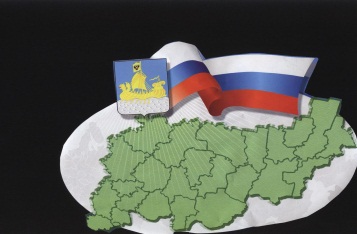                                                           ИНФОРМАЦИОННЫЙ БЮЛЛЕТЕНЬСодержаниеРешение Совета депутатов Сандогорского сельского поселения от 29.09.2017 № 60О внесении изменений в решение Совета депутатов Сандогорского сельского поселения от 30.12.2016 № 20 «О бюджете муниципального образования Сандогорское сельское поселение на 2017 год» …………………………1Решение Совета депутатов Сандогорского сельского поселения от 29.09.2017 № 61О внесении изменений в решение Совета депутатов Сандогорского сельского поселения от 04.05.2008 № 14 «Об утверждении «Положения о муниципальной службе в Сандогорском сельском поселении Костромского муниципального района Костромской области» (в ред. решений Совета депутатов Сандогорского сельского поселения от 25.03.2009 № 7, от 12.04.2011 № 15)…………………………………………………………………….8*****СОВЕТ ДЕПУТАТОВ САНДОГОРСКОГО СЕЛЬСКОГО ПОСЕЛЕНИЯКОСТРОМСКОГО МУНИЦИПАЛЬНОГО РАЙОНА КОСТРОМСКОЙ ОБЛАСТИтретий созывР Е Ш Е Н И Еот 29 сентября 2017 г. № 60                                                                                                                           с. СандогораРассмотрев бюджет Сандогорского сельского поселения на 2017 год,Совет депутатов Сандогорского сельского поселения РЕШИЛ:1. Увеличить доходную часть бюджета на 396 996 руб., в том числе: увеличения денежных межбюджетных трансфертов, передаваемых из бюджета Костромского муниципального района в бюджет сельского поселения, на 389 763 руб., увеличения кассового поступления налоговых доходов по сравнению с утвержденными показателями на 7233 руб. Увеличить расходную часть бюджета на 205 804 руб.2. Внести в решение Совета депутатов Сандогорское сельское поселение от 30 декабря 2016 года № 20 «О бюджете муниципального образования Сандогорское сельское поселение на 2017 год» (ред. от 28.02.2017 № 23, от 02.05.2017 № 32, от 30.05.2017 № 38, от 30.06.2017 № 42, от 31.07.2017 № 47, от 31.08.2017 № 55), следующие изменения:п.1 Решения изложить в следующей редакции:«Утвердить бюджет муниципального образования Сандогорское сельское поселение Костромского муниципального района Костромской области на 2017 год» по доходам в сумме 7 498 213 руб., в том числе: объем собственных доходов в сумме 3 838 288 руб., объем безвозмездных поступлений от других бюджетов бюджетной системы Российской Федерации в сумме 3 659 925 руб., и расходам в сумме 7 690 127 руб.п.2 Решения изложить в следующей редакции:«Утвердить дефицит бюджета 2017г. в сумме 191 914 руб.3. Приложение № 3 «Объем поступления доходов в бюджет Сандогорского сельского поселения на 2017 год», Приложение № 4 «Ведомственная структура, распределение бюджетных ассигнований по разделам, подразделам, целевым статьям и видам расходов классификации расходов бюджета Сандогорского сельского поселения на 2017 год», Приложение 6 «Источники финансирования дефицита Сандогорского сельского поселения Костромского муниципального района Костромской области на 2017 год» изложить в новой редакции.4. Данное Решение Совета депутатов опубликовать в общественно-политическом издании «Депутатский вестник».5. Настоящее решение вступает в силу с момента его опубликования.Заместитель председателя Совета депутатовСандогорского сельского поселенияКостромского муниципального районаКостромской области                                                                                                                           А.П. БакалкинПриложение № 3 к решению Совета депутатовСандогорского сельского поселения от 29.09.2017 № 60Объем поступления доходов в бюджет Сандогорского сельского поселения на 2017 годПриложение № 4 к решению Совета депутатовСандогорского сельского поселения от 29.09.2017 № 60Ведомственная структура, распределение бюджетных ассигнований по разделам, подразделам, целевым статьям и видам расходов классификации расходов РФ бюджета Сандогорского сельского поселения на 2017 годПриложение № 6 к решению Совета депутатовСандогорского сельского поселения от 29.09.2017 № 60Источники финансирования дефицита Сандогорского сельского поселения Костромского муниципального района Костромской области на 2017 год*****СОВЕТ ДЕПУТАТОВ САНДОГОРСКОГО СЕЛЬСКОГО ПОСЕЛЕНИЯКОСТРОМСКОГО МУНИЦИПАЛЬНОГО РАЙОНА КОСТРОМСКОЙ ОБЛАСТИтретий созывР Е Ш Е Н И Еот 29 сентября . № 61                                                                             с. СандогораВ соответствии с Федеральным законом от 01.05.2017 №90-ФЗ «О внесении изменений в статью 21 Федерального закона «О муниципальной службе в Российской Федерации»», Федеральным законом от 6 октября 2003 года N 131-ФЗ "Об общих принципах организации местного самоуправления в Российской Федерации", руководствуясь Уставом Сандогорского сельского поселения Костромского муниципального района Костромской области,Совет депутатов Сандогорского сельского поселения РЕШИЛ:1. Внести в решение Совета депутатов Сандогорского сельского поселения от 04.05.2008 № 14 «Об утверждении «Положения о муниципальной службе в Сандогорском сельском поселении Костромского муниципального района Костромской области» (в ред. решений Совета депутатов Сандогорского сельского поселения от 25.03.2009 № 7, от 12.04.2011 № 15) следующие изменения:1.1. Статья 25:1.1.1.Пункт 4 изложить в следующей редакции:«4. Продолжительность ежегодного дополнительного оплачиваемого отпуска за выслугу лет исчисляется из расчета один календарный день за каждый год муниципальной службы и не может превышать 10 календарных дней».1.1.2. Дополнить пунктом 7:«7. Муниципальному служащему, для которого установлен ненормированный служебный день, предоставляется ежегодный дополнительный оплачиваемый отпуск за ненормированный служебный день продолжительностью три календарных дня.»2. Настоящее решение подлежит официальному опубликованию в информационном бюллетене «Депутатский вестник».Заместитель председателя Совета депутатовСандогорского сельского поселенияКостромского муниципального районаКостромской области                                                                                                                                  А.П. Бакалкин*****Бюллетень выходит                                                              № 18  от  29 сентября 2017 годас 1 июля 2006 годаУчредитель: Совет депутатов Сандогорского сельского поселения, Костромского муниципального района, Костромской области.                           Тираж  10 экз.  О внесении изменений в решение Совета депутатов Сандогорского сельского поселения от 30.12.2016 № 20 «О бюджете муниципального образования Сандогорское сельское поселение на 2017 год»Код дохода Наименование показателей доходовПлан доходов на 2017 год, руб., утв.29.09.2017Код дохода Наименование показателей доходовПлан доходов на 2017 год, руб., утв.29.09.2017Код дохода Наименование показателей доходовПлан доходов на 2017 год, руб., утв.29.09.2017Код дохода Наименование показателей доходовПлан доходов на 2017 год, руб., утв.29.09.20171 01 02000 01 0000 110Налог на доходы физических лиц1 214 6721 01 02010 01 0000 110Налог на доходы физических лиц с доходов, источником которых является налоговый агент, за исключением доходов, в отношении которых исчисление и уплата налога осуществляются в соответствии со статьями 227, 227.1 и 228 Налогового кодекса Российской Федерации1 203 3901 01 02020 01 0000 110Налог на доходы физических лиц с доходов, полученных от осуществления деятельности физическими лицами, зарегистрированными в качестве индивидуальных предпринимателей, нотариусов, занимающихся частной практикой, адвокатов, учредивших адвокатские кабинеты, и других лиц, занимающихся частной практикой в соответствии со статьей 227 Налогового кодекса Российской Федерации1 7001 01 02030 01 0000 110Налог на доходы физических лиц с доходов, полученных физическими лицами в соответствии со статьей 228 Налогового кодекса Российской Федерации7 3001 01 02040 01 0000 110Налог на доходы физических лиц в виде фиксированных авансовых платежей с доходов, полученных физическими лицами, являющимися иностранными гражданами, осуществляющими трудовую деятельность по найму на основании патента в соответствии со статьей 227.1 Налогового кодекса Российской Федерации2 2821 03 02000 01 0000 110Акцизы по подакцизным товарам (продукции), производимым на территории Российской Федерации502 9511 03 02230 01 0000 110Доходы от уплаты акцизов на дизельное топливо, подлежащие распределению между бюджетами субъектов Российской Федерации и местными бюджетами с учетом установленных дифференцированных нормативов отчислений в местные бюджеты170 5611 03 02240 01 0000 110Доходы от уплаты акцизов на моторные масла для дизельных и (или) карбюраторных (инжекторных) двигателей, подлежащие распределению между бюджетами субъектов Российской Федерации и местными бюджетами с учетом установленных дифференцированных нормативов отчислений в местные бюджеты2 6851 03 02250 01 0000 110 Доходы от уплаты акцизов на автомобильный бензин, подлежащие распределению между бюджетами субъектов Российской Федерации и местными бюджетами с учетом установленных дифференцированных нормативов отчислений в местные бюджеты354 0811 03 02260 01 0000 110Доходы от уплаты акцизов на прямогонный бензин, подлежащие распределению между бюджетами субъектов Российской Федерации и местными бюджетами с учетом установленных дифференцированных нормативов отчислений в местные бюджеты-24 3761 05 00000 00 0000 000НАЛОГИ НА СОВОКУПНЫЙ ДОХОД88 4361 05 01000 00 0000 110Налог, взимаемый в связи с применением упрощенной системы налогообложения78 7801 05 01011 01 0000 110Налог, взимаемый с налогоплательщиков, выбравших в качестве объекта налогообложения доходы13 7801 05 01021 01 0000 110Налог, взимаемый с налогоплательщиков, выбравших в качестве объекта налогообложения доходы, уменьшенные на величину расходов (в том числе минимальный налог, зачисляемый в бюджеты субъектов Российской Федерации)65 0001 05 03000 01 0000 110Единый сельскохозяйственный налог9 6561 05 03010 01 0000 110Единый сельскохозяйственный налог9 6561 06 00000 00 0000 000НАЛОГИ НА ИМУЩЕСТВО744 2661 06 01030 10 0000 110Налог на имущество физических лиц, взимаемый по ставкам, применяемым к объектам налогообложения, расположенным в границах сельских поселений21 2231 06 06000 00 0000 110Земельный налог723 0431 06 06033 10 0000 110Земельный налог с организаций, обладающих земельным участком, расположенным в границах сельских поселений596 2941 06 06043 10 0000 110Земельный налог с физических лиц, обладающих земельным участком, расположенным в границах сельских поселений126 7491 08 00000 00 0000 000ГОСУДАРСТВЕННАЯ ПОШЛИНА300.01 08 04020 01 1000 110Государственная пошлина за совершение нотариальных действий должностными лицами органов местного самоуправления, уполномоченными в соответствии с законодательными актами Российской Федерации на совершение нотариальных действий300ИТОГО НАЛОГОВЫЕ ДОХОДЫ2 550 6251 11 00000 00 0000 000ДОХОДЫ ОТ ИСПОЛЬЗОВАНИЯ ИМУЩЕСТВА, НАХОДЯЩЕГОСЯ В ГОСУДАРСТВЕННОЙ И МУНИЦИПАЛЬНОЙ СОБСТВЕННОСТИ129 0981 11 05000 00 0000 120Доходы, получаемые в виде арендной либо иной платы за передачу в возмездное пользование государственного и муниципального имущества (за исключением имущества бюджетных и автономных учреждений, а также имущества государственных и муниципальных унитарных предприятий, в том числе казенных)26 5661 11 05035 10 0000 120Доходы от сдачи в аренду имущества, находящегося в оперативном управлении органов управления сельских поселений и созданных ими учреждений (за исключением имущества муниципальных бюджетных и автономных учреждений)10 0001 11 05075 10 0000 120Доходы от сдачи в аренду имущества, составляющего казну городских поселений (за исключением земельных участков)16 5661 11 09045 10 0000 120Прочие поступления от использования имущества, находящегося в собственности сельских поселений (за исключением имущества муниципальных бюджетных и автономных учреждений, а также имущества муниципальных унитарных предприятий, в том числе казенных)102 5321 13 00000 00 0000 000ДОХОДЫ ОТ ОКАЗАНИЯ ПЛАТНЫХ УСЛУГ (РАБОТ) И КОМПЕНСАЦИИ ЗАТРАТ ГОСУДАРСТВА58 477.01 13 01000 00 0000 130Доходы от оказания платных услуг (работ)58 4771 13 01995 10 0000 130Прочие доходы от оказания платных услуг (работ) получателями средств бюджетов сельских поселений58 4771 14 00000 00 0000 000ДОХОДЫ ОТ ПРОДАЖИ МАТЕРИАЛЬНЫХ И НЕМАТЕРИАЛЬНЫХ АКТИВОВ1 100 0001 14 06025 10 0000 430Доходы от продажи земельных участков, находящихся в собственности сельских поселений (за исключением земельных участков муниципальных бюджетных и автономных учреждений)1 100 0001 16 51040 02 0000 140Денежные взыскания (штрафы), установленные законами субъектов Российской Федерации за несоблюдение муниципальных правовых актов, зачисляемые в бюджеты поселений88ИТОГО НЕНАЛОГОВЫЕ ДОХОДЫ1 287 663ИТОГО ДОХОДОВ3 838 2882 00 00000 00 0000 000БЕЗВОЗМЕЗДНЫЕ ПОСТУПЛЕНИЯ3 659 9252 02 00000 00 0000 000БЕЗВОЗМЕЗДНЫЕ ПОСТУПЛЕНИЯ ОТ ДРУГИХ БЮДЖЕТОВ БЮДЖЕТНОЙ СИСТЕМЫ РОССИЙСКОЙ ФЕДЕРАЦИИ3 364 5552 02 10000 00 0000 151Дотации бюджетам бюджетной системы Российской Федерации1 634 3632 02 15001 10 0000 151Дотации бюджетам сельских поселений на выравнивание бюджетной обеспеченности1 634 363Средства районного фонда финансовой поддержки1 002 363Средства областного фонда финансовой поддержки632 0002 02 20000 00 0000 151СУСИДИИ БЮДЖЕТАМ СУБЪЕКТОВ РФ И МУНИЦИПАЛЬНЫХ ОБРАЗОВАНИЙ (МЕЖБЮДЖЕТНЫЕ СУБСИДИИ)250 0002 02 20216 10 0000 151Субсидии на осуществление дорожной деятельности в отношении автомобильных дорог общего пользования, а также капитального ремонта и ремонта дворовых территорий многоквартирных домов, проездов к дворовым территориям многоквартирных домов населенных пунктов250 0002 02 30000 00 0000 151Субвенции бюджетам бюджетной системы Российской Федерации79 0002 02 35118 10 0000 151Субвенции бюджетам сельских поселений на осуществление первичного воинского учета на территориях ,где отсутствуют военные комиссариаты75 5002 02 30024 10 0000 151Прочие субвенции бюджетам сельских поселений 3 5002 02 40000 00 0000 151ИНЫЕ МЕЖБЮДЖЕТНЫЕ ТРАНСФЕРТЫ1 401 1922 02 40014 10 0000 151Межбюджетные трансферты, передаваемые бюджетам сельских поселений из бюджетов муниципальных районов на осуществление части полномочий по решению вопросов местного значения в соответствии с заключенными соглашениями940 922с целью поддержки и награждения работников культуры по результатам конкурса7 483на мероприятия по ГО и ЧС133 000межбюджетные трансферты, передаваемые бюджетам поселений на строительство (реконструкцию) , ремонт и содержание автомобильных дорог общего пользования247 846на поддержку государственных программ по формированию современной городской среды202 630осуществелние дорожной деятельности (ремонт дороги к д.Ямково)250 000на организацию летнего содержания и ремонтных работ в отношении автомобильных дорог вне границ населенных пунктов в границах Костромского муниципального района 99 9632 02 49999 10 0000 151Прочие межбюджетные трансферты, передаваемые бюджетам сельских поселений460 270Межбюджетные трансферты, передаваемые бюджетам поселений290 000Современная городская среда МБ67 470Проведение работ по уничтожению растения Борщевика Сосновского34 800Материальная помощь труженице тыла5 000Местные инициативы63 0002 04 05020 10 0000 180Поступления от денежных пожертвований, предоставляемых негосударственными организациями получателям средств бюджетов сельских поселений124 870Активное поколение124 8702 04 05010 10 0000 180Предоставление негосударственными организациями грантов для получателей средств бюджетов поселений110 0002 04 05010 10 0000 180Проект развития: "Освещение дороги до автобусной остановки п. Мисково и автобусную остановку на дороге Кострома-Сандогора"110 0002 07 05020 10 0000 180Поступления от денежных пожертвований, предоставляемых физическими лицами получателям средств бюджетов сельских поселений60 5002 07 05030 10 0000 180Прочие безвозмездные поступления в бюджеты поселенийВСЕГО ДОХОДОВ7 498 213Код главного администратораНаименованиеРаздел, ПодразделЦелевая статьяВид расходаСумма, руб.999Администрация Сандогорского сельского поселения Костромского муниципального района Костромской областиОбщегосударственные вопросы0100.3 062 095.0Функционирование высшего должностного лица субъекта Российской Федерации и муниципального образования0102.520 284.0Расходы на выплаты по оплате труда работников органов местного самоуправления0020000110.520 284.0Расходы на выплату персоналу в целях обеспечения выполнения функций государственными (муниципальными) органами, казенными учреждениями, органами управления государственными внебюджетными фондами100520 284.0Функционирование Правительства РФ, высших исполнительных органов государственной  власти субъектов РФ, местных администраций0104.2 215 711.0Расходы на выплаты по оплате труда работников органов местного самоуправления0020000110.1 623 838.0Расходы на выплату персоналу в целях обеспечения функций государственными (муниципальными) органами, казенными учреждениями, органами управления внебюджетными фондами1001 623 838.0Расходы на обеспечение функций органов местного самоуправления0020000190.588 373.0Закупки товаров, работ и услуг для государственных (муниципальных) нужд200497 266.0Иные бюджетные ассигнования80091 107.0Расходы на осуществление государственных полномочий по оставлению протоколов об административных правонарушениях0020072090.3 500.0Закупки товаров, работ и услуг для государственных (муниципальных) нужд2003 500.0Обеспечение проведения выборов и референдумов0107.228 100.0Проведение выборов в представительные органы муниципального образования0200020020.228 100.0Закупки товаров, работ и услуг для государственных (муниципальных) нужд200228 100.0Резервные фонды0111.10 000.0Резервные фонды местных администраций0700020500.10 000.0Иные бюджетные ассигнования80010 000.0Другие общегосударственные вопросы0113.88 000.0Выполнение других обязательств государства0920020300.20 000.0Закупки товаров, работ и услуг для государственных (муниципальных) нужд20020 000.0Иные бюджетные ассигнования8000.0Межбюджетные трансферты бюджетам муниципальных районов из бюджетов поселений и межбюджетные трансферты бюджетам поселений из бюджетов муниципальных районов на осуществление части полномочий по решению вопросов местного значения в соответствии с заключенными соглашениями52100ДО60068 000.0Межбюджетные трансферты50068 000.0Национальная оборона0200.75 500.0Мобилизационная и вневойсковая подготовка0203.75 500.0Осуществление первичного воинского учета на территориях, где отсутствуют военные комиссариаты0020051180.75 500.0Расходы на выплату персоналу в целях обеспечения функций государственными (муниципальными) органами, казенными учреждениями, органами управления внебюджетными фондами10067 482.0Закупки товаров, работ и услуг для государственных (муниципальных) нужд2008 018.0Национальная безопасность и правоохранительная деятельность0300.256 000.0Защита населения и территории от  чрезвычайных ситуаций природного и техногенного характера, гражданская оборона0309.183 000.0Предупреждение и ликвидация последствий чрезвычайных ситуаций и стихийных бедствий природного и техногенного характера2180020100.183 000.0Закупки товаров, работ и услуг для государственных (муниципальных) нужд200183 000.0Обеспечение пожарной безопасности0310.73 000.0Обеспечение пожарной безопасности2020026700.73 000.0Закупки товаров, работ и услуг для государственных (муниципальных) нужд20073 000.0Национальная экономика0400.1 360 760.0Дорожное хозяйство (дорожные фонды)0409.1 350 760.0Содержание автомобильных дорог общего пользования3150020300347 809.0Субсидии юридическим лицам600Закупки товаров, работ и услуг для государственных (муниципальных) нужд200347 809.0Муниципальный дорожный фонд3150020500502 951.00Закупки товаров, работ и услуг для государственных (муниципальных) нужд200502 951.0031500S2140500 000.00200500 000.00Другие вопросы в области национальной экономики0412.10 000.0Мероприятия по землеустройству и землепользованию340002031010 000.0Закупки товаров, работ и услуг для государственных (муниципальных) нужд20010 000.0Жилищно-коммунальное хозяйство0500.988 330.65Жилищное хозяйство.0501170 000.0Мероприятия в области жилищного хозяйства360002041020 000.0Закупки товаров, работ и услуг для государственных (муниципальных) нужд20020 000.0Капитальный ремонт муниципального жилищного фонда3600020420150 000.0Закупки товаров, работ и услуг для государственных (муниципальных) нужд200150 000.0Коммунальное хозяйство0502.35 000.0Мероприятия в области коммунального хозяйства361002051035 000.0Закупки товаров, работ и услуг для государственных (муниципальных) нужд20035 000.0Благоустройство0503.783 330.65Уличное освещение6000020210403 147.0Закупки товаров, работ и услуг для государственных (муниципальных) нужд200403 147.0Прочие мероприятия по благоустройству 6000020240103 363.00Закупки товаров, работ и услуг для государственных (муниципальных) нужд200103 363.00Реализация мероприятий муниципальных программ формирования современной городской среды за счет средств федерального и областного бюджета79500R5550202 630.00Закупки товаров, работ и услуг для государственных (муниципальных) нужд200202 630.00Реализация мероприятий муниципальных программ за счет средств муниципального бюджета Костромского района795003100253 970.00Закупки товаров, работ и услуг для государственных (муниципальных) нужд20053 970.00Реализация мероприятий муниципальных программ формирования современной городской среды за счет средств бюджета сельского поселения79500310006 720.65Закупки товаров, работ и услуг для государственных (муниципальных) нужд2006 720.65Реализация мероприятий муниципальных программ за счет средств заинтересованных лиц795003100113 500.00Закупки товаров, работ и услуг для государственных (муниципальных) нужд20013 500.00Культура, кинематография0800.1 930 441.4Культура0801.1 930 441.4Расходы на обеспечение деятельности (оказание услуг) подведомственных учреждений44000005901 930 441.4Расходы на выплату персоналу в целях обеспечения функций государственными (муниципальными) органами, казенными учреждениями, органами управления внебюджетными фондами100974 449.0Закупки товаров, работ и услуг для государственных (муниципальных) нужд200866 673Иные бюджетные ассигнования80089 319.0Социальная политика1000.17 000.0Пенсионное обеспечение1001.12 000.0Доплаты к пенсиям государственных служащих субъектов РФ и муниципальных служащих505008310012 000.0Социальное обеспечение и иные выплаты населению30012 000.0Другие вопросы в области социальной политики10065 000.0Социальная политика50500833005 000.0Иные выплаты населению3005 000.0ВСЕГО7 690 127.0КодНаименованиеСумма000 01 00 00 00 00 0000 000Источники внутреннего финансирования бюджета191 914000 01 05 00 00 00 0000 000Изменение остатков средств на счетах по учету средств бюджета191 914000 01 05 00 00 00 0000 500Увеличение остатков средств бюджетов7 498 213000 01 05 02 00 00 0000 500Увеличение прочих остатков средств бюджетов7 498 213000 01 05 02 01 00 0000 510Увеличение прочих остатков денежных средств бюджетов7 498 213000 01 05 02 01 10 0000 510Увеличение прочих остатков денежных средств бюджетов сельских поселений7 498 213000 01 05 00 00 00 0000 600Уменьшение остатков средств бюджетов7 690 127000 01 05 02 00 00 0000 600Уменьшение прочих остатков средств бюджетов7 690 127000 01 05 02 01 00 0000 610Уменьшение прочих остатков денежных средств бюджетов7 690 127000 01 05 02 01 10 0000 610Уменьшение прочих остатков денежных средств бюджетов сельских поселений7 690 127Итого191 914О внесении изменений в решение Совета депутатов Сандогорского сельского поселения от 04.05.2008 № 14 «Об утверждении «Положения о муниципальной службе в Сандогорском сельском поселении Костромского муниципального района Костромской области» (в ред. решений Совета депутатов Сандогорского сельского поселения от 25.03.2009 № 7, от 12.04.2011 № 15)Адрес издательства:Костромская область,Костромской район, с.  Сандогора,ул. Молодежная д.7Контактный телефон669-336Ответственный за выпускИ.Б. Бондарева